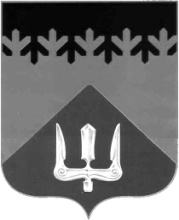 СОВЕТ ДЕПУТАТОВВОЛХОВСКОГО МУНИЦИПАЛЬНОГО РАЙОНАЛЕНИНГРАДСКОЙ ОБЛАСТИПРОЕКТ РЕШЕНИЯот  «___» __________  2022  года                                                                         №  ___Об определении случаев, при которых субъект малого или среднего предпринимательства имеет право на заключение нового договора аренды здания, сооружения, нежилого помещения, находящихся в муниципальной собственности Волховского муниципального района, в связи с реализацией решения о комплексном развитии территории жилой застройки, решения о комплексном развитии территории нежилой застройкиВ соответствии с  частью 6 статьи 18 Федерального закона от 24 июля 2007 года № 209-ФЗ «О развитии малого и среднего предпринимательства в Российской Федерации», постановлением правительства Ленинградской области от 24.12.2021 года № 862 «Об определении случаев, при которых субъект малого или среднего предпринимательства имеет право на заключение нового договора аренды здания, сооружения, нежилого помещения, находящихся в государственной или муниципальной собственности Ленинградской области, в связи с реализацией решения о комплексном развитии территории жилой застройки, решения о комплексном развитии территории нежилой застройки», на основании Устава Волховского муниципального района Совет депутатов Волховского муниципального района Ленинградской областирешил:Определить, что субъект малого или среднего предпринимательства при прекращении в связи с реализацией решения о комплексном развитии территории жилой застройки, решения о комплексном развитии территории нежилой застройки договора аренды здания, сооружения, нежилого помещения, находящихся в  муниципальной собственности Волховского муниципального района Ленинградской области, имеет право на заключение в день прекращения такого договора аренды нового договора аренды иных здания, сооружения, нежилого помещения, находящихся соответственно в муниципальной собственности Волховского муниципального района Ленинградской области и являющихся равнозначными, в соответствии с пунктом 12 части 1 статьи 17.1 Федерального закона от 26 июля 2006 года № 135-ФЗ «О защите конкуренции» в следующих случаях:1) прекращение договора аренды здания, сооружения, нежилого помещения, составляющих казну Волховского муниципального района Ленинградской области, если:в казне Волховского муниципального района Ленинградской области имеются свободные от прав третьих лиц здание, сооружение, нежилое помещение, соответствующие условиям, при которых недвижимое имущество признается равнозначным ранее имевшемуся недвижимому имуществу, установленным приказом Федеральной антимонопольной службы России от 18 сентября 2009 года № 621;у арендатора - субъекта малого или среднего предпринимательства отсутствует задолженность по арендной плате за такое имущество, начисленным неустойкам (штрафам, пеням) в размере, превышающем размер арендной платы за более чем один период платежа, установленный договором аренды;отсутствуют правовые основания для обращения в суд по вопросу расторжения договора аренды с субъектом малого или среднего предпринимательства и(или) принятые судом к производству судебные дела по данному спору;2) прекращение договора аренды здания, сооружения, нежилого помещения, закрепленных на праве оперативного управления (хозяйственного ведения) за государственным или муниципальным учреждением (предприятием), если:в оперативном управлении (хозяйственном ведении) государственного или муниципального учреждения (предприятия) имеются неиспользуемые и свободные от прав третьих лиц здание, сооружение, нежилое помещение, соответствующие условиям, при которых недвижимое имущество признается равнозначным ранее имевшемуся недвижимому имуществу, установленным приказом Федеральной антимонопольной службы России от 18 сентября 2009 года N 621;у арендатора - субъекта малого или среднего предпринимательства отсутствует задолженность по арендной плате за такое имущество, начисленным неустойкам (штрафам, пеням) в размере, превышающем размер арендной платы за более чем один период платежа, установленный договором аренды;отсутствуют правовые основания для обращения в суд по вопросу расторжения договора аренды с субъектом малого или среднего предпринимательства и(или) принятые судом к производству судебные дела по данному спору.2. Настоящее решение вступает в силу на следующий день после его официального опубликования.3. Контроль за исполнением настоящего решения возложить на постоянную депутатскую комиссию по бюджету и налогам.Глава Волховского муниципального районаЛенинградской области                                                                          А.А. Налетов    